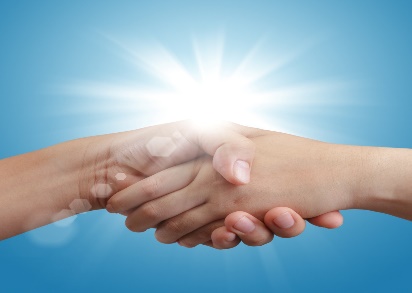 ГРАЖДАНАМ, освободившимся из мест лишения свободыПри обращении за содействием в трудоустройстве в органы по труду, занятости и социальной защите граждане, в том числе освободившиеся из мест лишения свободы, регистрируются в качестве безработных либо лиц, обратившихся за содействием в трудоустройстве.РЕГИСТРАЦИЯРегистрация граждан в качестве безработных осуществляется по их месту жительства при личном обращении. Для регистрации безработными гражданами предъявляются следующие документы:паспорт или иной документ, удостоверяющий личность;трудовая книжка (при ее наличии);диплом или другой документ об образовании, квалификации, ее повышении, профессиональной подготовке и переподготовке (при их наличии);справка о среднем заработке (доходе) за последние 12 месяцев работы по форме, установленной Министерством труда и социальной защиты (гражданами, не работавшими в течение 12-месячного периода до дня обращения в органы по труду, занятости и социальной защите, справка не представляется);декларация о доходах по форме, установленной Министерством труда и социальной защиты (выдается специалистом при регистрации);свидетельство о рождении ребенка (при наличии на иждивении детей в возрасте до 14 лет);заключение врачебно-консультационной комиссии (для лиц, имеющих ограничения по состоянию здоровья к работе) либо индивидуальная программа реабилитации инвалида (для инвалидов);справка об освобождении (для граждан, освободившихся из мест лишения свободы).      Непредъявление предусмотренных законодательством документов является основанием для отказа гражданину в его регистрации безработным.Граждане, которые в установленном законодательством порядке не могут быть зарегистрированы безработными, учитываются в органе по труду, занятости и социальной защите в качестве граждан, обратившихся за содействие в трудоустройстве.СОЦИАЛЬНЫЕ ГАРАНТИИГраждане, зарегистрированные в качестве лиц, обратившихся за содействием в трудоустройстве, имеют право на получение в органах по труду, занятости и социальной защите информации и консультации в целях выбора рода занятий, трудоустройства, возможности профессиональной подготовки, переподготовки и повышения квалификации.Граждане, зарегистрированные безработными, также имеют право на:профессиональную ориентацию, психологическую поддержку, профессиональную подготовку, переподготовку и повышение квалификации;участие в оплачиваемых общественных работах;содействие в организации предпринимательской деятельности;компенсацию в соответствии с законодательством материальных затрат в связи с направлением органами по труду, занятости и социальной защите на работу (обучение) в другую местность;выплату стипендии в период обучения по направлению органов по труду, занятости и социальной защите, оказание материальной помощи в соответствии с законодательством;бесплатный медицинский осмотр при приеме на работу и направлении на обучение.        Граждане, освободившиеся из мест лишения свободы, относятся к категории граждан, особо нуждающихся в социальной защите и не способных на равных условиях конкурировать на рынке труда.Таким гражданам государство обеспечивает дополнительные гарантии в области содействия занятости путем установления нанимателям брони приема их на работу.ПРОФЕССИОНАЛЬНОЕ ОБУЧЕНИЕПрофессиональное обучение по направлению органов по труду, занятости и социальной защите осуществляется в целях предоставления безработным возможности получения необходимых для возобновления (начала) трудовой деятельности профессиональных знаний, умений и навыков с учетом общественных потребностей и в соответствии с имеющимися склонностями, способностями, навыками и особенностями их психофизического развития.Профессиональное обучение осуществляется по востребованным на рынке труда профессиям, таким как: штукатур, маляр, облицовщик-плиточник, каменщик, монтажник строительных конструкций, электрогазосварщик, продавец, кровельщик, повар, тракторист-машинист и другим.Период профессионального обучения безработных по направлению органов по труду, занятости и социальной защите в дневной форме засчитывается в стаж работы.В период профессионального обучения безработным выплачивается стипендия и может оказываться материальная помощь в порядке и размерах, предусмотренных законодательством.В случае, когда граждане проходят профессиональное обучение вне пределов их места жительства, органом по труду, занятости и социальной защите им возмещаются расходы по оплате проезда к месту профессионального обучения (перед началом обучения) и обратно (после окончания обучения) при предоставлении подлинных проездных документов.На период обучения иногородние граждане обеспечиваются общежитием или иными жилыми помещениями.ОБЩЕСТВЕННЫЕ РАБОТЫОбщественные работы – это общедоступные виды трудовой деятельности, как правило, не требующие дополнительной профессиональной подготовки, имеющие социально полезную значимость и содействующие включению в активную трудовую жизнь безработных и других лиц, обращающихся по вопросам трудоустройства.С гражданами, направленными органами по труду, занятости и социальной защите на общественные работы, наниматель заключает срочный трудовой договор. Оплата труда занятых на оплачиваемых общественных работах производится в соответствии с законодательством о труде.ПЕРЕСЕЛЕНИЕПереселение безработных и членов их семей на новое место жительства производится при предоставлении им работы в другой местности и осуществляется в пределах Республики Беларусь на добровольных началах.При переезде безработного на новое место жительства по направлению органов по труду, занятости и социальной защите производится выплата денежных средств в размере 7 величин бюджета прожиточного минимума.Такой вид помощи – это не только решение вопроса трудоустройства, но и возможность улучшить жилищные условия, а также вести подсобное хозяйство.Адрес и телефоны управления по труду, занятости и социальной защите Гродненского райисполкома: г. Гродно, ул. Ожешко, д. 25/3  тел. (8-0152) 62-58-44, 62-58-43, 62-58-42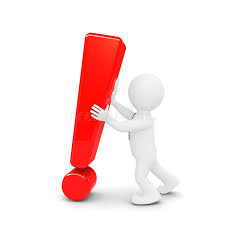 По вопросам предоставления государственной адресной социальной помощи, выдачи гуманитарной помощи, а также по вопросам оказания юридической и психологической помощи необходимо обращаться в Государственное учреждение «Гродненский районный территориальный центр социального обслуживания населения» по адресу: г. Гродно, ул. Горького, д. 72, тел. 684571.